Matematika 7     4. – 5. 2.1. Opište do školního sešitu:    ODSTRAŇOVÁNÍ  ZÁVOREK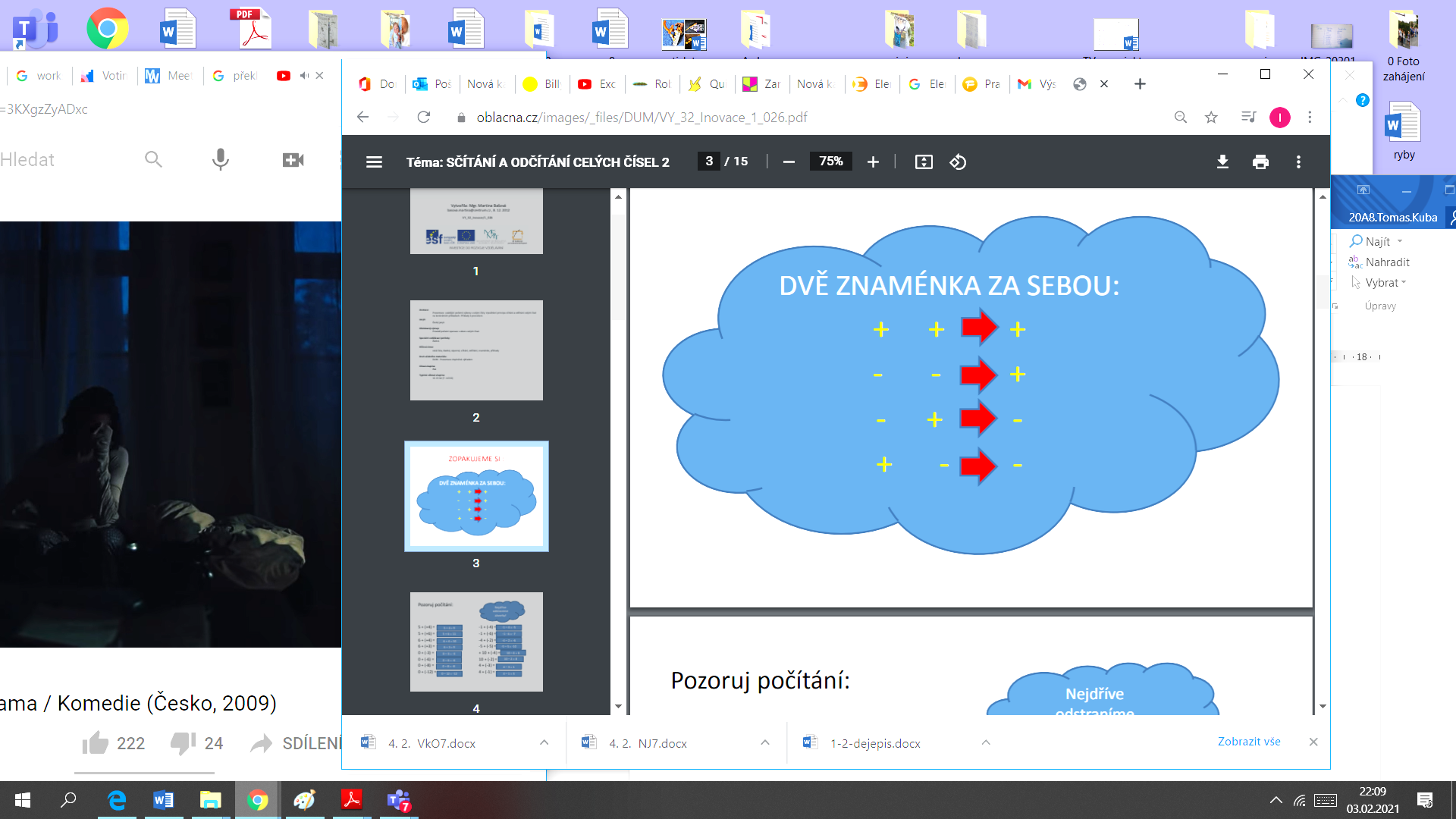 Stejná znaménka dávají znaménko +Opačná znaménka dávají znaménko –Př.   – 3 + ( + 5) = – 3 + 5 = +2			+ 4 – (+ 11) = + 4 – 11 = -7             – 1 – ( – 7) = – 1 + 7 = +6			– 2 + ( – 4) = – 2 – 4 = - 6       2. Vypracujte a pošlete do pátku 5. 2. do 12.00 v PS str. 127